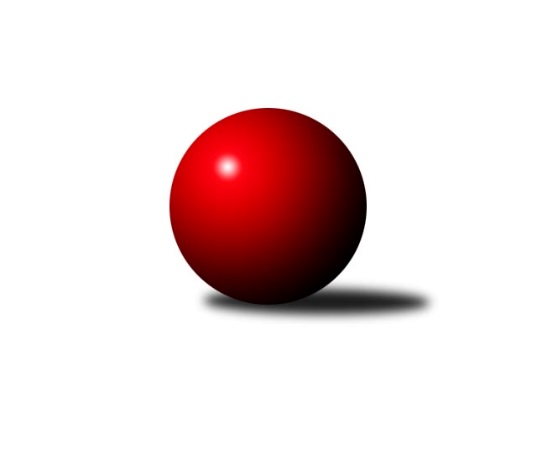 Č.5Ročník 2023/2024	21.11.2023, B. ŠiškaNejlepšího výkonu v tomto kole: 1254 dosáhlo družstvo: Solnice AVýchodočeská divize dorostu 2023/2024Výsledky 5. kolaSouhrnný přehled výsledků:Pardubice A	- Rybník A	2:6	1165:1225		19.11.Hylváty B	- Solnice A	2:6	1075:1254		19.11.Trutnov A	- Náchod B	2:6	1161:1225		21.11.Tabulka družstev:	1.	Rybník A	5	5	0	0	34 : 6 	 1241	10	2.	Náchod B	5	3	1	1	26 : 14 	 1220	7	3.	Solnice A	5	3	1	1	24 : 16 	 1229	7	4.	Pardubice A	5	1	1	3	16 : 24 	 1136	3	5.	Trutnov A	5	1	0	4	12 : 28 	 1118	2	6.	Hylváty B	5	0	1	4	8 : 32 	 1032	1Podrobné výsledky kola:	 Pardubice A	1165	2:6	1225	Rybník A	Vít Musil	 	 182 	 193 		375 	 0:2 	 428 	 	205 	 223		Ondřej Herrman	Nikola Maixnerová	 	 180 	 196 		376 	 0:2 	 403 	 	195 	 208		Matyáš Motyčka	Monika Nováková	 	 217 	 197 		414 	 2:0 	 394 	 	202 	 192		Miroslav Kolář ml.rozhodčí: Martina NovákováNejlepší výkon utkání: 428 - Ondřej Herrman	 Hylváty B	1075	2:6	1254	Solnice A	Imamaddin Babayev	 	 175 	 221 		396 	 2:0 	 392 	 	195 	 197		Tobiáš Kozel	Tereza Vacková	 	 177 	 189 		366 	 0:2 	 417 	 	190 	 227		Filip Kouřim	Said Babayev	 	 145 	 168 		313 	 0:2 	 445 	 	224 	 221		Daniel Luščákrozhodčí: Jan VenclNejlepší výkon utkání: 445 - Daniel Luščák	 Trutnov A	1161	2:6	1225	Náchod B	Michal Turek	 	 202 	 201 		403 	 2:0 	 389 	 	205 	 184		Štěpán Tyč	Matyáš Hudeček	 	 192 	 176 		368 	 0:2 	 411 	 	196 	 215		Martin Jireček	Matouš Fiebinger	 	 189 	 201 		390 	 0:2 	 425 	 	216 	 209		Tomáš Doucharozhodčí: Petr HolýNejlepší výkon utkání: 425 - Tomáš DouchaPořadí jednotlivců:	jméno hráče	družstvo	celkem	plné	dorážka	chyby	poměr kuž.	Maximum	1.	Daniel Luščák 	Solnice A	440.33	308.0	132.3	6.4	3/3	(446)	2.	Tomáš Doucha 	Náchod B	432.00	288.5	143.5	6.8	2/3	(441)	3.	Miroslav Kolář  ml.	Rybník A	420.63	292.5	128.1	4.1	4/4	(446)	4.	Filip Kouřim 	Solnice A	418.00	279.5	138.5	12.5	2/3	(419)	5.	Martin Jireček 	Náchod B	417.50	275.5	142.0	7.0	2/3	(424)	6.	Matyáš Motyčka 	Rybník A	413.33	275.7	137.7	8.3	3/4	(450)	7.	Štěpán Tyč 	Náchod B	410.89	291.3	119.6	12.0	3/3	(437)	8.	Tobiáš Kozel 	Solnice A	401.56	287.3	114.2	11.0	3/3	(415)	9.	Vít Musil 	Pardubice A	397.22	272.0	125.2	8.0	3/3	(427)	10.	Michal Turek 	Trutnov A	396.25	278.6	117.6	8.0	4/4	(407)	11.	Monika Nováková 	Pardubice A	390.56	275.8	114.8	13.2	3/3	(419)	12.	Imamaddin Babayev 	Hylváty B	368.00	259.7	108.3	12.2	3/4	(396)	13.	Matyáš Hudeček 	Trutnov A	362.50	260.0	102.5	13.3	4/4	(386)	14.	Jakub Filipský 	Náchod B	361.50	266.5	95.0	15.0	2/3	(373)	15.	Matouš Fiebinger 	Trutnov A	359.63	258.4	101.3	12.1	4/4	(390)	16.	Adéla Komprsová 	Hylváty B	348.50	264.5	84.0	20.3	4/4	(374)	17.	Nikola Maixnerová 	Pardubice A	344.67	243.7	101.0	14.0	3/3	(376)	18.	Said Babayev 	Hylváty B	334.75	255.9	78.9	19.5	4/4	(363)		Karolína Kolářová 	Rybník A	470.00	306.0	164.0	5.0	1/4	(470)		Kamil Dvořák 	Pardubice A	408.00	286.0	122.0	6.0	1/3	(408)		Daniel Martinec 	Náchod B	407.50	288.0	119.5	10.0	1/3	(411)		Ondřej Herrman 	Rybník A	402.50	283.0	119.5	11.0	2/4	(428)		Nikol Schneiderová 	Náchod B	387.00	271.0	116.0	12.0	1/3	(387)		Karel Gulyás 	Rybník A	383.50	268.5	115.0	11.0	2/4	(397)		Jana Biedermanová 	Solnice A	366.00	270.0	96.0	11.0	1/3	(366)		Tomáš Pilc 	Solnice A	363.00	271.0	92.0	15.0	1/3	(363)		Daniel Ryšavý 	Solnice A	358.00	262.0	96.0	15.0	1/3	(358)		Tereza Vacková 	Hylváty B	326.50	224.0	102.5	18.0	2/4	(366)Sportovně technické informace:Starty náhradníků:registrační číslo	jméno a příjmení 	datum startu 	družstvo	číslo startu
Hráči dopsaní na soupisku:registrační číslo	jméno a příjmení 	datum startu 	družstvo	Program dalšího kola:14.1.2024	ne	9:00	Rybník A - Solnice A	14.1.2024	ne	9:00	Hylváty B - Náchod B	14.1.2024	ne	9:00	Trutnov A - Pardubice A	Nejlepší šestka kola - absolutněNejlepší šestka kola - absolutněNejlepší šestka kola - absolutněNejlepší šestka kola - absolutněNejlepší šestka kola - dle průměru kuželenNejlepší šestka kola - dle průměru kuželenNejlepší šestka kola - dle průměru kuželenNejlepší šestka kola - dle průměru kuželenNejlepší šestka kola - dle průměru kuželenPočetJménoNázev týmuVýkonPočetJménoNázev týmuPrůměr (%)Výkon5xDaniel LuščákSolnice A4455xDaniel LuščákSolnice A115.144451xOndřej HerrmanRybník4283xTomáš DouchaNáchod B110.064253xTomáš DouchaNáchod B4251xOndřej HerrmanRybník109.864282xFilip KouřimSolnice A4172xFilip KouřimSolnice A107.894174xMonika NovákováPardubice4142xMartin JirečekNáchod B106.434112xMartin JirečekNáchod B4114xMonika NovákováPardubice106.26414